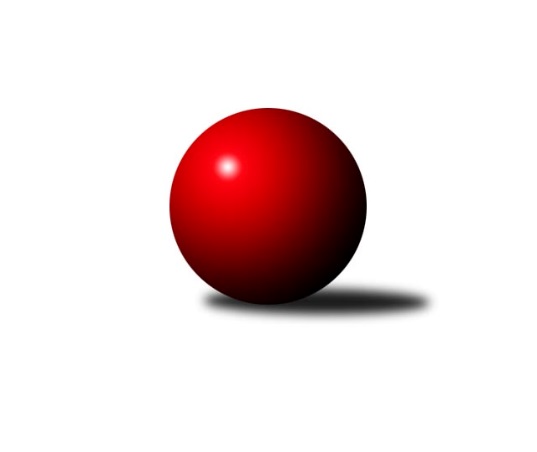 Č.19Ročník 2012/2013	16.7.2024 3.KLM A 2012/2013Statistika 19. kolaTabulka družstev:		družstvo	záp	výh	rem	proh	skore	sety	průměr	body	plné	dorážka	chyby	1.	TJ Kovohutě Příbram	19	14	0	5	94.0 : 58.0 	(241.0 : 215.0)	3209	28	2149	1060	25.4	2.	Vltavan Loučovice	19	12	3	4	93.0 : 59.0 	(251.5 : 204.5)	3234	27	2156	1078	25.9	3.	TJ Sokol Spořice	19	12	0	7	86.5 : 65.5 	(230.0 : 226.0)	3188	24	2152	1036	28.3	4.	TJ Jiskra Hazlov	19	10	2	7	84.0 : 68.0 	(238.0 : 218.0)	3165	22	2139	1026	28.6	5.	TJ Slovan Karlovy Vary	19	10	0	9	76.0 : 76.0 	(232.0 : 224.0)	3163	20	2128	1036	27.3	6.	TJ Blatná	19	10	0	9	71.0 : 81.0 	(227.0 : 229.0)	3179	20	2148	1032	28.2	7.	SKK Rokycany B	19	9	1	9	73.0 : 79.0 	(226.5 : 229.5)	3214	19	2161	1053	25.7	8.	SKK Karlovy Vary	19	8	1	10	77.0 : 75.0 	(237.0 : 219.0)	3173	17	2149	1024	28.1	9.	TJ VTŽ Chomutov	19	8	1	10	70.5 : 81.5 	(219.5 : 236.5)	3173	17	2147	1026	34.4	10.	KK Konstruktiva Praha  B	19	6	0	13	64.0 : 88.0 	(216.5 : 239.5)	3146	12	2120	1026	32.8	11.	TJ Sokol Kdyně	19	6	0	13	64.0 : 88.0 	(208.5 : 247.5)	3125	12	2112	1013	30	12.	CB Dobřany	19	5	0	14	59.0 : 93.0 	(208.5 : 247.5)	3180	10	2148	1032	25.4Tabulka doma:		družstvo	záp	výh	rem	proh	skore	sety	průměr	body	maximum	minimum	1.	TJ Sokol Spořice	9	8	0	1	53.5 : 18.5 	(126.0 : 90.0)	3300	16	3438	3252	2.	TJ Slovan Karlovy Vary	10	8	0	2	52.0 : 28.0 	(134.5 : 105.5)	3232	16	3297	3116	3.	TJ Kovohutě Příbram	10	8	0	2	51.0 : 29.0 	(128.0 : 112.0)	3151	16	3215	3057	4.	TJ Blatná	10	8	0	2	47.5 : 32.5 	(129.0 : 111.0)	3158	16	3208	3109	5.	TJ Jiskra Hazlov	10	7	1	2	51.0 : 29.0 	(127.0 : 113.0)	3204	15	3275	3056	6.	Vltavan Loučovice	9	6	2	1	51.0 : 21.0 	(128.5 : 87.5)	3254	14	3377	3185	7.	SKK Karlovy Vary	9	6	1	2	49.0 : 23.0 	(125.0 : 91.0)	3271	13	3339	3215	8.	KK Konstruktiva Praha  B	9	6	0	3	44.0 : 28.0 	(119.0 : 97.0)	3216	12	3300	3120	9.	SKK Rokycany B	9	5	0	4	35.0 : 37.0 	(110.0 : 106.0)	3315	10	3395	3243	10.	TJ Sokol Kdyně	10	5	0	5	41.5 : 38.5 	(115.5 : 124.5)	3189	10	3254	3142	11.	TJ VTŽ Chomutov	9	4	0	5	34.0 : 38.0 	(104.5 : 111.5)	3117	8	3152	3023	12.	CB Dobřany	10	4	0	6	39.0 : 41.0 	(119.5 : 120.5)	3203	8	3307	3130Tabulka venku:		družstvo	záp	výh	rem	proh	skore	sety	průměr	body	maximum	minimum	1.	Vltavan Loučovice	10	6	1	3	42.0 : 38.0 	(123.0 : 117.0)	3232	13	3444	3160	2.	TJ Kovohutě Příbram	9	6	0	3	43.0 : 29.0 	(113.0 : 103.0)	3217	12	3326	3146	3.	SKK Rokycany B	10	4	1	5	38.0 : 42.0 	(116.5 : 123.5)	3204	9	3286	3127	4.	TJ VTŽ Chomutov	10	4	1	5	36.5 : 43.5 	(115.0 : 125.0)	3179	9	3292	3086	5.	TJ Sokol Spořice	10	4	0	6	33.0 : 47.0 	(104.0 : 136.0)	3176	8	3296	3112	6.	TJ Jiskra Hazlov	9	3	1	5	33.0 : 39.0 	(111.0 : 105.0)	3160	7	3278	3055	7.	TJ Slovan Karlovy Vary	9	2	0	7	24.0 : 48.0 	(97.5 : 118.5)	3156	4	3369	2984	8.	TJ Blatná	9	2	0	7	23.5 : 48.5 	(98.0 : 118.0)	3182	4	3381	3060	9.	SKK Karlovy Vary	10	2	0	8	28.0 : 52.0 	(112.0 : 128.0)	3172	4	3295	2972	10.	TJ Sokol Kdyně	9	1	0	8	22.5 : 49.5 	(93.0 : 123.0)	3117	2	3227	3042	11.	CB Dobřany	9	1	0	8	20.0 : 52.0 	(89.0 : 127.0)	3177	2	3275	3106	12.	KK Konstruktiva Praha  B	10	0	0	10	20.0 : 60.0 	(97.5 : 142.5)	3138	0	3231	3011Tabulka podzimní části:		družstvo	záp	výh	rem	proh	skore	sety	průměr	body	doma	venku	1.	Vltavan Loučovice	11	9	1	1	61.0 : 27.0 	(156.0 : 108.0)	3239	19 	4 	1 	0 	5 	0 	1	2.	TJ Kovohutě Příbram	11	8	0	3	52.0 : 36.0 	(131.5 : 132.5)	3211	16 	4 	0 	2 	4 	0 	1	3.	TJ Sokol Spořice	11	7	0	4	48.0 : 40.0 	(132.5 : 131.5)	3193	14 	4 	0 	1 	3 	0 	3	4.	SKK Rokycany B	11	7	0	4	47.0 : 41.0 	(133.5 : 130.5)	3212	14 	4 	0 	2 	3 	0 	2	5.	TJ Jiskra Hazlov	11	6	1	4	50.5 : 37.5 	(130.0 : 134.0)	3176	13 	4 	0 	1 	2 	1 	3	6.	SKK Karlovy Vary	11	6	0	5	50.0 : 38.0 	(144.5 : 119.5)	3200	12 	6 	0 	0 	0 	0 	5	7.	TJ Slovan Karlovy Vary	11	6	0	5	45.5 : 42.5 	(130.0 : 134.0)	3185	12 	4 	0 	1 	2 	0 	4	8.	TJ VTŽ Chomutov	11	4	0	7	40.0 : 48.0 	(129.0 : 135.0)	3161	8 	2 	0 	4 	2 	0 	3	9.	KK Konstruktiva Praha  B	11	4	0	7	39.0 : 49.0 	(129.5 : 134.5)	3121	8 	4 	0 	2 	0 	0 	5	10.	TJ Blatná	11	4	0	7	33.5 : 54.5 	(127.5 : 136.5)	3159	8 	4 	0 	1 	0 	0 	6	11.	TJ Sokol Kdyně	11	2	0	9	32.5 : 55.5 	(115.5 : 148.5)	3109	4 	2 	0 	3 	0 	0 	6	12.	CB Dobřany	11	2	0	9	29.0 : 59.0 	(124.5 : 139.5)	3153	4 	2 	0 	4 	0 	0 	5Tabulka jarní části:		družstvo	záp	výh	rem	proh	skore	sety	průměr	body	doma	venku	1.	TJ Kovohutě Příbram	8	6	0	2	42.0 : 22.0 	(109.5 : 82.5)	3213	12 	4 	0 	0 	2 	0 	2 	2.	TJ Blatná	8	6	0	2	37.5 : 26.5 	(99.5 : 92.5)	3210	12 	4 	0 	1 	2 	0 	1 	3.	TJ Sokol Spořice	8	5	0	3	38.5 : 25.5 	(97.5 : 94.5)	3209	10 	4 	0 	0 	1 	0 	3 	4.	TJ Jiskra Hazlov	8	4	1	3	33.5 : 30.5 	(108.0 : 84.0)	3147	9 	3 	1 	1 	1 	0 	2 	5.	TJ VTŽ Chomutov	8	4	1	3	30.5 : 33.5 	(90.5 : 101.5)	3171	9 	2 	0 	1 	2 	1 	2 	6.	Vltavan Loučovice	8	3	2	3	32.0 : 32.0 	(95.5 : 96.5)	3221	8 	2 	1 	1 	1 	1 	2 	7.	TJ Sokol Kdyně	8	4	0	4	31.5 : 32.5 	(93.0 : 99.0)	3164	8 	3 	0 	2 	1 	0 	2 	8.	TJ Slovan Karlovy Vary	8	4	0	4	30.5 : 33.5 	(102.0 : 90.0)	3142	8 	4 	0 	1 	0 	0 	3 	9.	CB Dobřany	8	3	0	5	30.0 : 34.0 	(84.0 : 108.0)	3222	6 	2 	0 	2 	1 	0 	3 	10.	SKK Karlovy Vary	8	2	1	5	27.0 : 37.0 	(92.5 : 99.5)	3167	5 	0 	1 	2 	2 	0 	3 	11.	SKK Rokycany B	8	2	1	5	26.0 : 38.0 	(93.0 : 99.0)	3230	5 	1 	0 	2 	1 	1 	3 	12.	KK Konstruktiva Praha  B	8	2	0	6	25.0 : 39.0 	(87.0 : 105.0)	3180	4 	2 	0 	1 	0 	0 	5 Zisk bodů pro družstvo:		jméno hráče	družstvo	body	zápasy	v %	dílčí body	sety	v %	1.	Josef Sysel 	Vltavan Loučovice  	17	/	18	(94%)	53	/	72	(74%)	2.	Oldřich ml. Lukšík ml.	TJ Sokol Spořice  	17	/	19	(89%)	49	/	76	(64%)	3.	Ladislav ml. Urban 	SKK Karlovy Vary  	16	/	18	(89%)	49.5	/	72	(69%)	4.	Oldřich Hendl 	TJ Kovohutě Příbram  	14	/	17	(82%)	44	/	68	(65%)	5.	Václav Hlaváč st.	TJ Slovan Karlovy Vary  	14	/	19	(74%)	48.5	/	76	(64%)	6.	František Dobiáš 	TJ Sokol Spořice  	14	/	19	(74%)	41.5	/	76	(55%)	7.	Miroslav Šuba 	Vltavan Loučovice  	13	/	19	(68%)	47	/	76	(62%)	8.	Petr Hájek 	TJ Jiskra Hazlov  	12.5	/	18	(69%)	41	/	72	(57%)	9.	Tomáš Pavlík 	TJ Slovan Karlovy Vary  	12	/	18	(67%)	44.5	/	72	(62%)	10.	Jan Vank 	SKK Karlovy Vary  	12	/	18	(67%)	34.5	/	72	(48%)	11.	David Hošek 	TJ Kovohutě Příbram  	11	/	17	(65%)	36	/	68	(53%)	12.	Ota Maršát st.	TJ Jiskra Hazlov  	11	/	18	(61%)	39.5	/	72	(55%)	13.	Jaroslav st. Pleticha st.	KK Konstruktiva Praha  B 	11	/	19	(58%)	41	/	76	(54%)	14.	Zbyněk Vytiska 	TJ VTŽ Chomutov  	11	/	19	(58%)	37.5	/	76	(49%)	15.	Jiří Hojsák 	TJ Slovan Karlovy Vary  	10.5	/	18	(58%)	39.5	/	72	(55%)	16.	Václav Kuželík ml.	TJ Sokol Kdyně  	10.5	/	19	(55%)	39.5	/	76	(52%)	17.	Evžen Cígl 	TJ Blatná  	10	/	15	(67%)	37	/	60	(62%)	18.	Luboš Lis 	TJ Blatná  	10	/	16	(63%)	34	/	64	(53%)	19.	Jan Lommer 	TJ Sokol Kdyně  	10	/	16	(63%)	31	/	64	(48%)	20.	Václav Fűrst 	SKK Rokycany B 	10	/	18	(56%)	38	/	72	(53%)	21.	Martin Provazník 	CB Dobřany  	10	/	19	(53%)	38	/	76	(50%)	22.	Oldřich st. Lukšík st.	TJ Sokol Spořice  	10	/	19	(53%)	34.5	/	76	(45%)	23.	Martin Beran 	TJ Sokol Spořice  	9.5	/	16	(59%)	36	/	64	(56%)	24.	Tomáš Číž 	TJ Kovohutě Příbram  	9.5	/	18	(53%)	40.5	/	72	(56%)	25.	Jaroslav Roj 	TJ Kovohutě Příbram  	9	/	11	(82%)	30	/	44	(68%)	26.	Petr Čolák 	SKK Karlovy Vary  	9	/	16	(56%)	38	/	64	(59%)	27.	Štěpán Šreiber 	SKK Rokycany B 	9	/	17	(53%)	36.5	/	68	(54%)	28.	Petr Haken 	TJ Jiskra Hazlov  	9	/	18	(50%)	37	/	72	(51%)	29.	Stanislav Rada 	TJ VTŽ Chomutov  	9	/	19	(47%)	42.5	/	76	(56%)	30.	Martin Prokůpek 	SKK Rokycany B 	9	/	19	(47%)	38.5	/	76	(51%)	31.	Josef ml. Fišer ml.	CB Dobřany  	9	/	19	(47%)	37.5	/	76	(49%)	32.	Luboš Řezáč 	TJ Kovohutě Příbram  	8.5	/	16	(53%)	33.5	/	64	(52%)	33.	Jiří Vokurka 	TJ Blatná  	8.5	/	17	(50%)	38	/	68	(56%)	34.	Filip Prokeš 	TJ VTŽ Chomutov  	8.5	/	17	(50%)	34	/	68	(50%)	35.	Pavel Boháč 	SKK Karlovy Vary  	8	/	15	(53%)	33	/	60	(55%)	36.	Radek Šlouf 	Vltavan Loučovice  	8	/	15	(53%)	32	/	60	(53%)	37.	Pavel Kohlíček 	KK Konstruktiva Praha  B 	8	/	16	(50%)	30.5	/	64	(48%)	38.	František Průša 	TJ Slovan Karlovy Vary  	8	/	17	(47%)	36.5	/	68	(54%)	39.	Karel Hybš 	KK Konstruktiva Praha  B 	8	/	17	(47%)	29	/	68	(43%)	40.	Robert st. Suchomel st.	TJ VTŽ Chomutov  	8	/	17	(47%)	27	/	68	(40%)	41.	Josef Gondek 	Vltavan Loučovice  	8	/	18	(44%)	39.5	/	72	(55%)	42.	Vratislav Vlček 	TJ VTŽ Chomutov  	8	/	18	(44%)	32.5	/	72	(45%)	43.	Petr Fara 	SKK Rokycany B 	8	/	18	(44%)	31.5	/	72	(44%)	44.	Michal Wohlmuth 	SKK Rokycany B 	8	/	19	(42%)	40.5	/	76	(53%)	45.	Michael Wittwar 	TJ Jiskra Hazlov  	7.5	/	17	(44%)	34	/	68	(50%)	46.	Matěj Novák 	TJ Jiskra Hazlov  	7	/	8	(88%)	21.5	/	32	(67%)	47.	Petr Polák 	TJ Kovohutě Příbram  	7	/	11	(64%)	23	/	44	(52%)	48.	Jiří Zenefels 	TJ Sokol Kdyně  	7	/	13	(54%)	28	/	52	(54%)	49.	Jakub Hlava 	KK Konstruktiva Praha  B 	7	/	14	(50%)	27	/	56	(48%)	50.	Libor Dušek 	Vltavan Loučovice  	7	/	15	(47%)	28	/	60	(47%)	51.	Václav Krysl 	SKK Karlovy Vary  	7	/	17	(41%)	32.5	/	68	(48%)	52.	Vladimír Veselý st.	TJ Jiskra Hazlov  	7	/	17	(41%)	30.5	/	68	(45%)	53.	Jiří Benda st.	TJ Sokol Kdyně  	7	/	17	(41%)	25.5	/	68	(38%)	54.	Jiří Vaňata 	TJ Blatná  	6.5	/	15	(43%)	29.5	/	60	(49%)	55.	Martin Jirkal 	Vltavan Loučovice  	6	/	8	(75%)	19.5	/	32	(61%)	56.	Stanislav Novák 	TJ Jiskra Hazlov  	6	/	11	(55%)	24.5	/	44	(56%)	57.	Pavel Staša 	TJ Slovan Karlovy Vary  	6	/	16	(38%)	27.5	/	64	(43%)	58.	Jan Koubský 	CB Dobřany  	6	/	16	(38%)	27	/	64	(42%)	59.	Miloš Rozhoń 	TJ Blatná  	6	/	17	(35%)	30.5	/	68	(45%)	60.	Jiří Makovička 	KK Konstruktiva Praha  B 	6	/	19	(32%)	35.5	/	76	(47%)	61.	Oldřich Fadrhons 	TJ Sokol Spořice  	6	/	19	(32%)	32	/	76	(42%)	62.	David Machálek 	TJ Sokol Kdyně  	5.5	/	10	(55%)	23.5	/	40	(59%)	63.	Dobromil Köriš 	TJ Blatná  	5	/	8	(63%)	18.5	/	32	(58%)	64.	Jaroslav ml. Pleticha ml.	KK Konstruktiva Praha  B 	5	/	9	(56%)	22.5	/	36	(63%)	65.	Stanislav st. Šmíd st.	TJ VTŽ Chomutov  	5	/	13	(38%)	25.5	/	52	(49%)	66.	Jaroslav Suchánek 	Vltavan Loučovice  	5	/	14	(36%)	28.5	/	56	(51%)	67.	Jindřich Dvořák 	TJ Sokol Kdyně  	5	/	14	(36%)	28	/	56	(50%)	68.	Lubomír Martinek 	SKK Karlovy Vary  	5	/	16	(31%)	26.5	/	64	(41%)	69.	Jan Hák 	TJ Sokol Spořice  	5	/	18	(28%)	32	/	72	(44%)	70.	Radek Kneř 	CB Dobřany  	4	/	8	(50%)	12.5	/	32	(39%)	71.	Bedřich Varmuža 	SKK Rokycany B 	4	/	9	(44%)	16.5	/	36	(46%)	72.	Filip Loffelmann 	TJ Sokol Kdyně  	4	/	9	(44%)	13	/	36	(36%)	73.	Milan Vrabec 	CB Dobřany  	4	/	10	(40%)	20	/	40	(50%)	74.	Jaroslav Otto 	CB Dobřany  	4	/	10	(40%)	19	/	40	(48%)	75.	Michal Šnebereger 	CB Dobřany  	4	/	10	(40%)	17.5	/	40	(44%)	76.	Jiří Gabriško 	SKK Karlovy Vary  	4	/	11	(36%)	20	/	44	(45%)	77.	Pavel Sloup 	CB Dobřany  	4	/	15	(27%)	24	/	60	(40%)	78.	Václav Pinc 	TJ Kovohutě Příbram  	3	/	9	(33%)	12	/	36	(33%)	79.	Jan Kobliha 	TJ Blatná  	3	/	16	(19%)	25.5	/	64	(40%)	80.	Viktor Pytlík 	TJ Sokol Kdyně  	2	/	2	(100%)	7.5	/	8	(94%)	81.	Roman Folta 	TJ VTŽ Chomutov  	2	/	2	(100%)	6	/	8	(75%)	82.	Roman Köriš 	TJ Blatná  	2	/	2	(100%)	6	/	8	(75%)	83.	Josef Pauch 	SKK Rokycany B 	2	/	2	(100%)	5.5	/	8	(69%)	84.	Jan Králík 	KK Konstruktiva Praha  B 	2	/	3	(67%)	8	/	12	(67%)	85.	Josef st. Fišer 	CB Dobřany  	2	/	3	(67%)	6	/	12	(50%)	86.	Pavel Wohlmuth 	KK Konstruktiva Praha  B 	2	/	6	(33%)	9	/	24	(38%)	87.	Petr Kříž 	TJ Kovohutě Příbram  	2	/	7	(29%)	10	/	28	(36%)	88.	Miroslav Handšuh 	TJ Slovan Karlovy Vary  	2	/	9	(22%)	12.5	/	36	(35%)	89.	Johannes Luster 	TJ Slovan Karlovy Vary  	2	/	10	(20%)	13.5	/	40	(34%)	90.	Stanislav Vesecký 	KK Konstruktiva Praha  B 	1	/	1	(100%)	3	/	4	(75%)	91.	Ondřej Šárovec 	KK Konstruktiva Praha  B 	1	/	1	(100%)	3	/	4	(75%)	92.	Miroslav Knespl 	TJ Jiskra Hazlov  	1	/	1	(100%)	3	/	4	(75%)	93.	Martin Černý 	TJ VTŽ Chomutov  	1	/	1	(100%)	2	/	4	(50%)	94.	Jakub Solfronk 	CB Dobřany  	1	/	1	(100%)	2	/	4	(50%)	95.	Jaroslav Borkovec 	KK Konstruktiva Praha  B 	1	/	2	(50%)	4	/	8	(50%)	96.	Petr Žampa 	SKK Rokycany B 	1	/	2	(50%)	4	/	8	(50%)	97.	Michal Veselý 	SKK Rokycany B 	1	/	2	(50%)	4	/	8	(50%)	98.	Zdeněk Černý 	TJ VTŽ Chomutov  	1	/	2	(50%)	4	/	8	(50%)	99.	Václav Fidrant 	TJ Sokol Kdyně  	1	/	2	(50%)	3	/	8	(38%)	100.	Jan Weigert 	TJ Kovohutě Příbram  	1	/	2	(50%)	3	/	8	(38%)	101.	Karel Valeš 	TJ VTŽ Chomutov  	1	/	3	(33%)	5	/	12	(42%)	102.	Rudolf Tesařík 	TJ Sokol Spořice  	1	/	4	(25%)	5	/	16	(31%)	103.	Pavel Andrlík ml.	SKK Rokycany B 	1	/	6	(17%)	9.5	/	24	(40%)	104.	Zdeněk Lukáš 	TJ Kovohutě Příbram  	0	/	1	(0%)	2	/	4	(50%)	105.	Petr Tepličanec 	KK Konstruktiva Praha  B 	0	/	1	(0%)	1.5	/	4	(38%)	106.	Tomáš Beck st.	TJ Slovan Karlovy Vary  	0	/	1	(0%)	1	/	4	(25%)	107.	Karel Cvach 	TJ Blatná  	0	/	1	(0%)	1	/	4	(25%)	108.	Josef Dienstbier 	SKK Rokycany B 	0	/	1	(0%)	1	/	4	(25%)	109.	Marcel Toužimský 	TJ Slovan Karlovy Vary  	0	/	1	(0%)	1	/	4	(25%)	110.	Milan Bek 	CB Dobřany  	0	/	1	(0%)	1	/	4	(25%)	111.	Vítězslav Vodehnal 	SKK Karlovy Vary  	0	/	1	(0%)	1	/	4	(25%)	112.	Libor Benzl 	TJ Sokol Kdyně  	0	/	1	(0%)	0	/	4	(0%)	113.	Vítek Kobliha 	TJ Blatná  	0	/	1	(0%)	0	/	4	(0%)	114.	Jan Horn 	TJ Sokol Kdyně  	0	/	1	(0%)	0	/	4	(0%)	115.	Tomáš Rozhoň 	TJ Blatná  	0	/	2	(0%)	2	/	8	(25%)	116.	Josef Čaboun  	TJ VTŽ Chomutov  	0	/	2	(0%)	1.5	/	8	(19%)	117.	Miroslav st. Šnejdar st.	KK Konstruktiva Praha  B 	0	/	2	(0%)	1	/	8	(13%)	118.	Jiří Götz 	TJ Sokol Kdyně  	0	/	6	(0%)	6.5	/	24	(27%)Průměry na kuželnách:		kuželna	průměr	plné	dorážka	chyby	výkon na hráče	1.	SKK Rokycany, 1-4	3312	2214	1097	25.9	(552.1)	2.	Podbořany, 1-4	3259	2187	1072	27.9	(543.2)	3.	Karlovy Vary, 1-4	3222	2155	1066	23.6	(537.0)	4.	CB Dobřany, 1-4	3202	2147	1055	26.2	(533.8)	5.	Dynamo Č. Budějovice, 1-4	3190	2140	1049	29.9	(531.7)	6.	KK Konstruktiva Praha, 1-6	3189	2171	1018	37.1	(531.6)	7.	TJ Sokol Kdyně, 1-4	3189	2140	1049	26.6	(531.6)	8.	Hazlov, 1-4	3183	2154	1029	31.1	(530.5)	9.	TJ Blatná, 1-4	3145	2121	1024	28.2	(524.3)	10.	TJ Fezko Strakonice, 1-4	3133	2121	1012	26.9	(522.2)	11.	Golf Chomutov, 1-4	3118	2118	1000	34.2	(519.8)Nejlepší výkony na kuželnách:SKK Rokycany, 1-4Vltavan Loučovice 	3444	3. kolo	Josef Sysel 	Vltavan Loučovice 	613	3. koloSKK Rokycany B	3395	8. kolo	Ladislav ml. Urban 	SKK Karlovy Vary 	608	4. koloTJ Blatná 	3381	8. kolo	Štěpán Šreiber 	SKK Rokycany B	605	18. koloSKK Rokycany B	3375	4. kolo	Oldřich ml. Lukšík ml.	TJ Sokol Spořice 	596	1. koloTJ Slovan Karlovy Vary 	3369	10. kolo	Pavel Kohlíček 	KK Konstruktiva Praha  B	595	13. koloSKK Rokycany B	3347	1. kolo	Štěpán Šreiber 	SKK Rokycany B	588	4. koloSKK Rokycany B	3345	3. kolo	František Průša 	TJ Slovan Karlovy Vary 	587	10. koloSKK Rokycany B	3338	13. kolo	Martin Prokůpek 	SKK Rokycany B	586	4. koloTJ Sokol Spořice 	3296	1. kolo	Václav Fűrst 	SKK Rokycany B	584	8. koloTJ VTŽ Chomutov 	3292	16. kolo	Jan Koubský 	CB Dobřany 	582	18. koloPodbořany, 1-4TJ Sokol Spořice 	3438	16. kolo	Martin Beran 	TJ Sokol Spořice 	600	11. koloTJ Sokol Spořice 	3319	8. kolo	František Dobiáš 	TJ Sokol Spořice 	589	16. koloTJ Kovohutě Příbram 	3315	4. kolo	David Hošek 	TJ Kovohutě Příbram 	589	4. koloTJ Sokol Spořice 	3310	4. kolo	Jan Hák 	TJ Sokol Spořice 	588	16. koloTJ Slovan Karlovy Vary 	3307	8. kolo	Jiří Hojsák 	TJ Slovan Karlovy Vary 	587	8. koloTJ Sokol Spořice 	3286	12. kolo	Oldřich ml. Lukšík ml.	TJ Sokol Spořice 	585	6. koloTJ Sokol Spořice 	3285	6. kolo	Ladislav ml. Urban 	SKK Karlovy Vary 	584	2. koloTJ Sokol Spořice 	3280	14. kolo	Martin Beran 	TJ Sokol Spořice 	582	2. koloTJ Sokol Spořice 	3264	18. kolo	Oldřich ml. Lukšík ml.	TJ Sokol Spořice 	582	16. koloTJ Sokol Spořice 	3264	2. kolo	Oldřich ml. Lukšík ml.	TJ Sokol Spořice 	581	8. koloKarlovy Vary, 1-4SKK Karlovy Vary 	3339	10. kolo	Ladislav ml. Urban 	SKK Karlovy Vary 	606	1. koloSKK Karlovy Vary 	3332	8. kolo	Václav Hlaváč st.	TJ Slovan Karlovy Vary 	603	19. koloTJ Kovohutě Příbram 	3326	18. kolo	Petr Čolák 	SKK Karlovy Vary 	596	5. koloSKK Karlovy Vary 	3298	18. kolo	Jaroslav Roj 	TJ Kovohutě Příbram 	595	18. koloTJ Slovan Karlovy Vary 	3297	19. kolo	Václav Hlaváč st.	TJ Slovan Karlovy Vary 	593	16. koloSKK Karlovy Vary 	3286	5. kolo	Ladislav ml. Urban 	SKK Karlovy Vary 	590	8. koloSKK Rokycany B	3284	15. kolo	Petr Čolák 	SKK Karlovy Vary 	590	3. koloTJ Slovan Karlovy Vary 	3283	16. kolo	Václav Hlaváč st.	TJ Slovan Karlovy Vary 	587	9. koloTJ Slovan Karlovy Vary 	3282	11. kolo	Jan Vank 	SKK Karlovy Vary 	587	5. koloTJ Slovan Karlovy Vary 	3275	14. kolo	Ladislav ml. Urban 	SKK Karlovy Vary 	584	10. koloCB Dobřany, 1-4CB Dobřany 	3307	7. kolo	Ladislav ml. Urban 	SKK Karlovy Vary 	610	19. koloCB Dobřany 	3299	15. kolo	Michal Šnebereger 	CB Dobřany 	606	15. koloSKK Karlovy Vary 	3295	19. kolo	Tomáš Pavlík 	TJ Slovan Karlovy Vary 	591	3. koloTJ Sokol Kdyně 	3227	15. kolo	Martin Provazník 	CB Dobřany 	583	17. koloCB Dobřany 	3226	1. kolo	Jan Kobliha 	TJ Blatná 	582	1. koloCB Dobřany 	3225	17. kolo	Josef ml. Fišer ml.	CB Dobřany 	574	7. koloTJ VTŽ Chomutov 	3224	9. kolo	Jiří Zenefels 	TJ Sokol Kdyně 	574	15. koloKK Konstruktiva Praha  B	3223	17. kolo	Josef Sysel 	Vltavan Loučovice 	573	11. koloVltavan Loučovice 	3208	11. kolo	Jaroslav Otto 	CB Dobřany 	571	1. koloTJ Slovan Karlovy Vary 	3198	3. kolo	Viktor Pytlík 	TJ Sokol Kdyně 	571	15. koloDynamo Č. Budějovice, 1-4Vltavan Loučovice 	3377	10. kolo	Josef Sysel 	Vltavan Loučovice 	657	10. koloSKK Rokycany B	3286	14. kolo	Josef Sysel 	Vltavan Loučovice 	599	6. koloVltavan Loučovice 	3278	14. kolo	Josef Sysel 	Vltavan Loučovice 	598	16. koloVltavan Loučovice 	3264	8. kolo	Josef Sysel 	Vltavan Loučovice 	581	14. koloVltavan Loučovice 	3261	12. kolo	Josef Sysel 	Vltavan Loučovice 	581	18. koloVltavan Loučovice 	3256	6. kolo	Josef Sysel 	Vltavan Loučovice 	579	2. koloVltavan Loučovice 	3234	16. kolo	Stanislav Vesecký 	KK Konstruktiva Praha  B	578	12. koloTJ Jiskra Hazlov 	3230	4. kolo	Štěpán Šreiber 	SKK Rokycany B	578	14. koloVltavan Loučovice 	3217	4. kolo	Miroslav Šuba 	Vltavan Loučovice 	578	8. koloVltavan Loučovice 	3212	18. kolo	Josef Gondek 	Vltavan Loučovice 	578	14. koloKK Konstruktiva Praha, 1-6KK Konstruktiva Praha  B	3300	14. kolo	Jaroslav st. Pleticha st.	KK Konstruktiva Praha  B	584	14. koloKK Konstruktiva Praha  B	3273	18. kolo	Tomáš Číž 	TJ Kovohutě Příbram 	583	16. koloKK Konstruktiva Praha  B	3262	10. kolo	Jiří Vokurka 	TJ Blatná 	578	18. koloSKK Rokycany B	3247	2. kolo	Miroslav Šuba 	Vltavan Loučovice 	578	1. koloTJ Kovohutě Příbram 	3222	16. kolo	Jaroslav st. Pleticha st.	KK Konstruktiva Praha  B	576	10. koloKK Konstruktiva Praha  B	3220	4. kolo	Jakub Hlava 	KK Konstruktiva Praha  B	573	2. koloKK Konstruktiva Praha  B	3218	6. kolo	Jiří Makovička 	KK Konstruktiva Praha  B	568	10. koloKK Konstruktiva Praha  B	3213	8. kolo	Pavel Kohlíček 	KK Konstruktiva Praha  B	566	18. koloKK Konstruktiva Praha  B	3204	2. kolo	Jiří Makovička 	KK Konstruktiva Praha  B	565	8. koloSKK Karlovy Vary 	3186	14. kolo	Michal Wohlmuth 	SKK Rokycany B	563	2. koloTJ Sokol Kdyně, 1-4TJ Jiskra Hazlov 	3278	6. kolo	Viktor Pytlík 	TJ Sokol Kdyně 	605	9. koloTJ Sokol Kdyně 	3254	9. kolo	Jindřich Dvořák 	TJ Sokol Kdyně 	602	11. koloTJ Sokol Kdyně 	3248	19. kolo	Josef Sysel 	Vltavan Loučovice 	597	19. koloTJ Blatná 	3247	16. kolo	David Machálek 	TJ Sokol Kdyně 	591	18. koloVltavan Loučovice 	3246	19. kolo	Tomáš Pavlík 	TJ Slovan Karlovy Vary 	584	18. koloSKK Karlovy Vary 	3237	12. kolo	Jiří Vaňata 	TJ Blatná 	578	16. koloTJ Sokol Kdyně 	3218	4. kolo	Václav Kuželík ml.	TJ Sokol Kdyně 	576	14. koloSKK Rokycany B	3213	11. kolo	Lubomír Martinek 	SKK Karlovy Vary 	575	12. koloTJ VTŽ Chomutov 	3207	2. kolo	Petr Hájek 	TJ Jiskra Hazlov 	569	6. koloTJ Sokol Kdyně 	3192	11. kolo	Petr Polák 	TJ Kovohutě Příbram 	568	14. koloHazlov, 1-4TJ Jiskra Hazlov 	3275	11. kolo	Josef Sysel 	Vltavan Loučovice 	601	15. koloTJ Jiskra Hazlov 	3268	19. kolo	Václav Fűrst 	SKK Rokycany B	591	9. koloTJ Jiskra Hazlov 	3255	12. kolo	Ota Maršát st.	TJ Jiskra Hazlov 	587	11. koloTJ Blatná 	3232	14. kolo	Jaroslav Roj 	TJ Kovohutě Příbram 	586	12. koloTJ Jiskra Hazlov 	3231	9. kolo	Stanislav Rada 	TJ VTŽ Chomutov 	577	11. koloTJ Jiskra Hazlov 	3223	2. kolo	Petr Haken 	TJ Jiskra Hazlov 	574	11. koloTJ Jiskra Hazlov 	3222	5. kolo	Matěj Novák 	TJ Jiskra Hazlov 	573	9. koloCB Dobřany 	3199	2. kolo	Evžen Cígl 	TJ Blatná 	571	14. koloVltavan Loučovice 	3194	15. kolo	Michael Wittwar 	TJ Jiskra Hazlov 	567	12. koloTJ Jiskra Hazlov 	3193	14. kolo	Stanislav Novák 	TJ Jiskra Hazlov 	565	17. koloTJ Blatná, 1-4TJ Kovohutě Příbram 	3216	11. kolo	Dobromil Köriš 	TJ Blatná 	575	5. koloTJ Blatná 	3208	17. kolo	Evžen Cígl 	TJ Blatná 	574	17. koloVltavan Loučovice 	3198	13. kolo	Evžen Cígl 	TJ Blatná 	569	15. koloTJ Blatná 	3192	15. kolo	Jiří Hojsák 	TJ Slovan Karlovy Vary 	567	15. koloTJ Blatná 	3187	12. kolo	Jan Hák 	TJ Sokol Spořice 	562	17. koloTJ Blatná 	3183	19. kolo	Jan Kobliha 	TJ Blatná 	561	12. koloTJ Slovan Karlovy Vary 	3167	15. kolo	Roman Köriš 	TJ Blatná 	561	15. koloTJ Blatná 	3167	9. kolo	Miroslav Šuba 	Vltavan Loučovice 	560	13. koloTJ Sokol Spořice 	3164	17. kolo	Jan Kobliha 	TJ Blatná 	559	19. koloSKK Karlovy Vary 	3163	9. kolo	Pavel Andrlík ml.	SKK Rokycany B	559	19. koloTJ Fezko Strakonice, 1-4Vltavan Loučovice 	3271	9. kolo	Jaroslav Roj 	TJ Kovohutě Příbram 	576	10. koloTJ Kovohutě Příbram 	3215	17. kolo	Miroslav Šuba 	Vltavan Loučovice 	573	9. koloTJ Kovohutě Příbram 	3203	15. kolo	Josef Sysel 	Vltavan Loučovice 	573	9. koloTJ Jiskra Hazlov 	3199	1. kolo	Radek Šlouf 	Vltavan Loučovice 	572	9. koloTJ Kovohutě Příbram 	3192	10. kolo	Petr Polák 	TJ Kovohutě Příbram 	567	17. koloTJ Kovohutě Příbram 	3189	19. kolo	Luboš Řezáč 	TJ Kovohutě Příbram 	566	7. koloSKK Rokycany B	3169	17. kolo	Martin Prokůpek 	SKK Rokycany B	565	17. koloTJ Kovohutě Příbram 	3157	5. kolo	Petr Fara 	SKK Rokycany B	562	17. koloTJ Kovohutě Příbram 	3153	13. kolo	Tomáš Číž 	TJ Kovohutě Příbram 	560	15. koloTJ Sokol Spořice 	3142	15. kolo	Petr Polák 	TJ Kovohutě Příbram 	559	19. koloGolf Chomutov, 1-4TJ Sokol Spořice 	3212	3. kolo	Jindřich Dvořák 	TJ Sokol Kdyně 	576	13. koloTJ Sokol Kdyně 	3195	13. kolo	David Machálek 	TJ Sokol Kdyně 	574	13. koloVltavan Loučovice 	3164	7. kolo	Jiří Makovička 	KK Konstruktiva Praha  B	571	15. koloTJ VTŽ Chomutov 	3152	15. kolo	Oldřich Hendl 	TJ Kovohutě Příbram 	566	8. koloTJ VTŽ Chomutov 	3148	7. kolo	Stanislav st. Šmíd st.	TJ VTŽ Chomutov 	565	15. koloTJ Kovohutě Příbram 	3146	8. kolo	Evžen Cígl 	TJ Blatná 	564	10. koloSKK Rokycany B	3146	5. kolo	Zbyněk Vytiska 	TJ VTŽ Chomutov 	562	3. koloTJ VTŽ Chomutov 	3137	17. kolo	Martin Beran 	TJ Sokol Spořice 	561	3. koloTJ VTŽ Chomutov 	3136	5. kolo	Miroslav Šuba 	Vltavan Loučovice 	558	7. koloTJ VTŽ Chomutov 	3134	8. kolo	Oldřich ml. Lukšík ml.	TJ Sokol Spořice 	556	3. koloČetnost výsledků:	8.0 : 0.0	2x	7.0 : 1.0	18x	6.5 : 1.5	1x	6.0 : 2.0	35x	5.5 : 2.5	2x	5.0 : 3.0	14x	4.5 : 3.5	3x	4.0 : 4.0	4x	3.0 : 5.0	16x	2.5 : 5.5	1x	2.0 : 6.0	11x	1.0 : 7.0	7x